ПАМЯТКА о «ВРЕДЕ АЛКОГОЛЯ» 	Ещё в древности люди заметили, что многие напитки под действием времени изменяют свойства. Выпив такой напиток, человек становился раскованнее, веселее, появилось ощущение праздника, чувство того, что всё дозволено, доступно. Однако спустя некоторое время после выпивки настроение становилось скверным, мучала головная боль, появлялись тяжёлые мысли.АЛКОГОЛЬ, ПОСТУПАЯ В ОРГАНИЗМ ЧЕРЕЗ ЖЕЛУДОК И КИШЕЧНИК, ВСАСЫВАЕТСЯ В КРОВЬ УЖЕ ЧЕРЕЗ 5-7 МИНУТ И ДОСТИГАЕТ ПОВЫШЕННОЙ КОНЦЕНТРАЦИИ В КРОВИ ЧЕРЕЗ 1,5-2 ЧАСА. ПОЭТОМУ ОЧЕНЬ ОБМАНЧИВО СОСТОЯНИЕ ТРЕЗВОСТИ СРАЗУ ПОСЛЕ ПРИЁМА СПИРТНЫХ НАПИТКОВ.В организме нет ни одного органа, который бы не подвергался разрушительному действию алкоголя. Но особенно ужасны последствия выпивок для подростка, даже если алкоголь поступает в организм в минимальных дозах. Алкоголь, поступая в кровь, изменяет её состав, отрицательно действуя на лейкоциты, и они перестают бороться с различными микробами. Поэтому выпивающие подростки часто болеют, тяжело переносят заболевание. Кроме того, вызывая воспалительный процесс в желудочно-кишечном тракте, алкоголь нарушает всасывание витаминов. Это ведёт к авитаминозу организма и, как следствие, отставанию в росте, потере веса. Очень чувствительны к алкоголю печень, поджелудочная железа, почки. Алкоголь также очень отрицательно действует на половые железы.Кроме этого под прицел спиртных напитков попадает еще не до конца сформировавшийся головной мозг юношей и девушек. И основные последствия опьянения – забывчивость, повышенное сексуальное влечение, потеря девственности в таком состоянии и последующая ранняя нежелательная беременность в сочетании с венерическими заболеваниями.Но и это непредел. В мозге подростка нарушается метаболизм нейромедиаторов, приводящий к буквальному «отупению», которое при постоянном злоупотреблении спиртными напитками, особенно пивом и коктейлями, переходит в интеллектуальное и эмоциональное оскудение.Алкоголь действует на женский организм сильнее, зависимость от него возникает достаточно быстро. Под действием спиртного можно совершить то, о чём потом придётся жалеть всю жизнь. В пьяном виде девушка становится несдержанной, теряет достоинство и гордость, легко соглашается на случайную половую связь. Последствия этого очевидны. Это и неполноценные дети, рождённые без любви, зачатые в пьяном угаре, и венерические болезни, и преждевременное увядание организма.О вреде алкоголя для подростков говорят социальные службы, именитые наркологи и педиатры, да родители, наконец. Но прислушивается ли любимое чадо к подобным «нотациям»? Скорее всего – нет. А в это время печень юноши или девушки начинает разрушаться с катастрофической скоростью, приобретая зловещую форму хронического гепатита и подводя черту в настоящем, перечеркивающее светлое будущее.Осторожно, алкоголь!Памятка для подростковЗнаешь ли ты, что алкоголь относится к наркотическим веществам?
Алкоголь - (этиловый или винный спирт) относится к наркотическим веществам. Рассматривая механизм действия алкоголя, особое внимание следует обратить на его наркотическое действие, которое вызывает кратковременное снижение уровня жизнедеятельности клеток. Особенно губительно алкоголь действует на детей и подростков. Установлено, что у детей обычно быстро происходит отравление алкоголем, возникают различные опасные заболевания, нарушается умственная деятельность, наступает полная деградация личности. Как показывает статистика, именно на почве пьянства подростки совершают большинство преступлений. «Пьяному гуляке недалеко до драки» - гласит русская пословица. И действительно, действие алкоголя коварно: выпившему человеку кажется, что он силен, храбр, решителен – все ему нипочем! Опьянение снимает тормозящие, сдерживающие механизмы, человек допускает такие поступки, которые, будучи трезвым, вряд ли совершил бы. Судебная практика свидетельствует: со злоупотреблением алкоголя связаны половина несчастных случаев со смертельными исходами на транспорте и половина всех убийств: до 90% процентов лиц, привлекающихся к ответственности за хулиганство, совершили преступления, будучи нетрезвыми.У выпившего человека значительно ослабевает внимание, удлиняется время ответной реакции. Вдумайтесь в такие цифры: небольшая доза алкоголя снижает у водителя скорость реакции на 0,3 секунды. При торможении на скорости 60 км/час это дает лишних пять метров хода машины.В народе говорят: хмель шумит, ум молчит. На очень серьезные размышления наводит факт рождения детей, страдающих умственно-психической неполноценностью у родителей, употребляющих алкоголь. «Пьяное зачатие», опасное даже при малейшей степени опьянения, служит распространенной причиной рождения детей с врожденными пороками. Пьянство создает напряженную обстановку в семье, из-за чего страдают дети.Хочешь узнать о вредном воздействии пива?
Самое разрушительное и вредное последствие неумеренного потребления пива – больное сердце или, как назвал его немецкий врач Болингер, баварское «пивное» или «бычье» сердце. Оно выражается в расширении полостей сердца, утолщении его стенок. Увеличенное в размерах сердце становится дряблым и плохо качает кровь. Признано, что эти изменения связаны с наличием в пиве кобальта, применяемого в качестве стабилизатора пивной пены. Этот токсичный элемент вызывает воспалительные процессы в пищеводе и желудке. Первый рейхсканцлер Германии Бисмарк, знавший не понаслышке о вредных последствиях употребления пива, дал следующее определение пивному алкоголизму: «От пива делаются ленивыми, глупыми и бессильными».Знаешь ли ты о таком понятии, как «пивной алкоголизм»?
Пиво, энергетические коктейли не являются безвредными слабоалкогольными напитками, каковыми их считает молодежь. Исследования, проведенные во многих странах, свидетельствуют, что хронический алкоголизм развивается в 3-4 раза быстрее от употребления пива, чем от крепких алкогольных изделий. Вред пива для человеческого организма очень обширен. Наркологи утверждают, что алкоголь является самым агрессивным из наркотиков, а пивной алкоголизм характеризуется особой жестокостью. Этим и объясняется завершение пивных вакханалий драками, убийствами, изнасилованиями и грабежами. Запомни: пивная субкультура – это начало культуры наркотизма, ведущей к деградации поколений.Знаешь ли ты об ответственности за появление в состоянии опьянения, распитие спиртных напитков?
Статья 20.22 Кодекса об административных правонарушениях РФ предусматривает административную ответственность за появление в состоянии опьянения несовершеннолетних в возрасте до 16 лет, распитие ими пива, алкогольной и спиртосодержащей продукции на улицах, стадионах, в скверах, парках, в транспортном средстве общего пользования, в других общественных местах. Совершение данного правонарушения влечет наложение административного штрафа на родителей или законных представителей в размере от 3 до 5 минимальных размеров оплаты труда.ПОДУМАЙ ОБ ЭТОМ!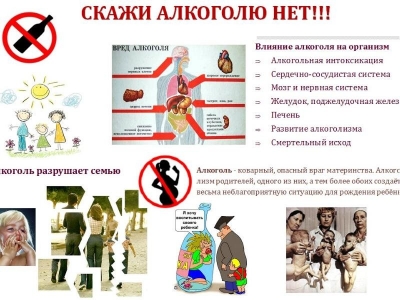 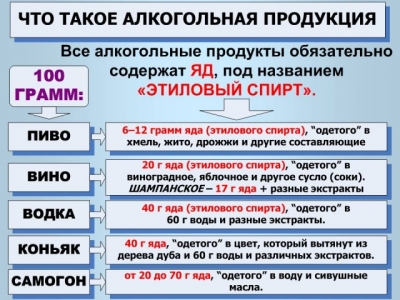 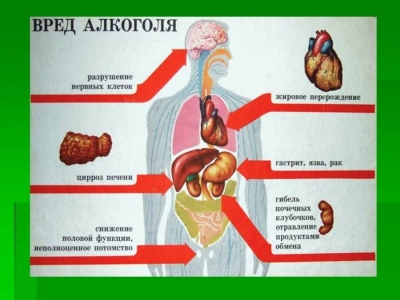 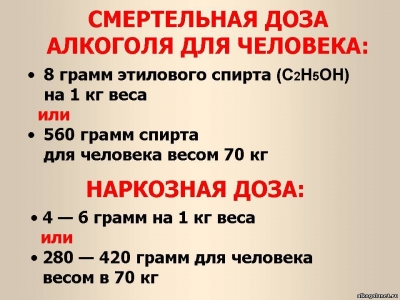 